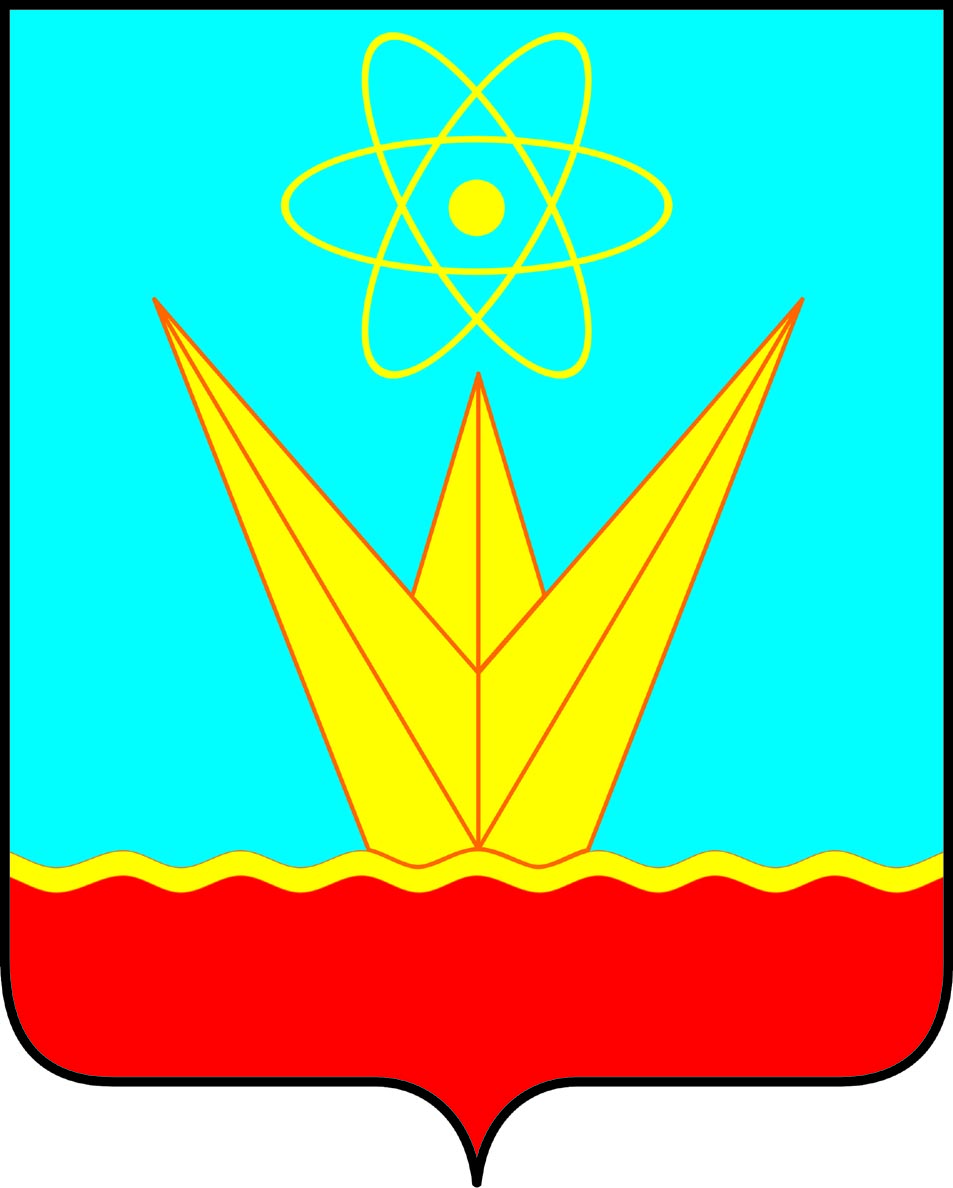 СОВЕТ ДЕПУТАТОВ ЗАТО ГОРОДА ЗЕЛЕНОГОРСКА  КРАСНОЯРСКОГО КРАЯПостоянная комиссия по социальной политике и делам молодежиул. Мира, д. 15,  г. Зеленогорск, Красноярский край, 663690Телефоны: (39169) 95-136, 95-142, факс (39169) 95-141e-mail: glava@admin.zelenogorsk.ruПовестка Дата: 22.09.2017Время: 15:00					                          Место: ул. Мира 15, кабинет 412.Председатель постоянной комиссии
по социальной политике и делам молодежи				В.А. Петров№п/пВремяВопросы повесткиДокладчикПриглашенные123415:00Об установлении премий Главы ЗАТО 
г. Зеленогорска одаренным обучающимся муниципальных бюджетных образовательных учреждений 
г. ЗеленогорскаРуководитель Управления образования Администрации ЗАТО 
г. ЗеленогорскаПарфенчикова Людмила ВладимировнаЗаместитель главы Администрации ЗАТО г. Зеленогорска по вопросам социальной сферы Коваленко Лариса Васильевна15:30О ежегодных премиях победителям конкурсов педагогических работников 
г. ЗеленогорскаРуководитель Управления образования Администрации ЗАТО 
г. ЗеленогорскаПарфенчикова Людмила ВладимировнаЗаместитель главы Администрации ЗАТО 
г. Зеленогорска по вопросам социальной сферы Коваленко Лариса Васильевна